  	CHURCH OF OUR LADY & ST CHRISTOPHER                         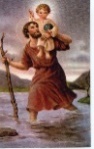 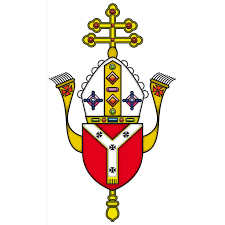            32 High Street, Cranford, TW5 9RG 		                                                       Telephone:  020 8759 9136         1st Sunday of Advent – 2nd & 3rd December 2023Readings: 1st Sunday of Advent (Year B) Page 82:  Isaiah 63:16-17; 64:1, 3-8, RP: Psalm 79:23, 1 Corinthians 1:3-9, Mark 13:33-372nd Sunday of Advent (Year B) Page 85:  Isaiah 40:1-5, 9-11, RP: Psalm 84:9-14, 2 Peter 3:8-14, Mark 1:1-8NOTICE FOR READERS, EUCHARISTIC MINISTERS AND MONEY COUNTERS – REVISED Christmas rotas are available in the sacristy.  If the date is not convenient for you, then please advise the parish office as soon as possible.  If your name is not on the list for the Christmas Masses and you are available to help please advise the parish office.  Your help is greatly appreciated.CHRISTMAS MASS TIMETABLE – is now available at the back of the church, this is a revised edition to what was available last weekend.  Please make sure you pick up today’s version.THE DIVINE MERCY APOSTOLATE, LONDON is holding a Divine Mercy Advent Reflection 2023 at Sacred Heart RC Church New Priory, Quex Road, Kilburn, London, NW6 4PS on Sunday, 10th December 2023 from 2:30 pm to 5:30 pm led by the Marian Fathers.  The Retreat will include teachings on the Message of Mercy, Stations of the Cross, Holy Mass, Hour of Mercy with Adoration and Benediction and Veneration of the Image of Merciful Jesus. All Welcome. Please call Millie on 07957594646 for more information.THE SVP are distributing over 10,000 Vinnie Packs containing cold weather essentials to the homeless this winter. Please could you consider sponsoring packs at a suggested donation of £4.20 per pack?  Donations can be sent to Vinnie Packs, PO Box 72264, London SW1P 9EZ with cheques made out to SVP or by bank transfer to Nat West sort code 60-60-04, account no. 46088237.  Thank you so much for your support.HOLY HOUR will be held on each Friday in Advent after the 10.00 am mass.PRIMARY SCHOOL FORMS – Fr John will be signing Primary School forms at 10.00 am on Saturday, 6th January 2024.  Please make a note now of these dates.MASS INTENTIONSTHANK YOU FOR YOUR GENEROSITYContactless total for 27th November:  £328.44.  Contactless payments or online banking (standing order or BACS) is now the preferred method of offertory giving.  Cash handling is becoming increasingly difficult as the banks continue their roll out of branch closures.The Contactless machine is available in the Church. If you wish to donate via online banking please see our details below, giving your name as a reference and indicate if it is for baptism, wedding, mass intention etc.  For those that do not have a bank account, charge cards are available. Gift Aid: If you are a UK taxpayer, the Diocese strongly recommends you Gift Aid your donation, as the government will top up your donation by 25 percent. The parish relies heavily on this extra support, which comes at no additional cost to you. This facility is also available on the contactless device. If you have any questions on Gift Aid, please contact the parish office. Thank you for your continued financial support for your parish church.  HSBC Bank:  Account name: WRCDT Cranford, Sort Code: 40-05-20 AccountParish TeamParish Priest:  Fr. John TaborEmail: johntabor@rcdow.org.ukAny required appointment will be at 11.00 am on Wednesdays, Thursdays & Fridays.PLEASE DO NOT USE Fr John’s personal number or email address for mass requests.Catechetical Co-ordinator: Bejoy IgnatiousWorking days:  Thursdays 9.00 am – 5.00 pm, Saturdays 11.00 am – 6.00 pm and on Sundays 9.00 am - 2.00 pm. Email: bejoyignatious@rcdow.org.uk Parish Secretary:  Gillian SatchellWorking days:  Wednesday & Friday morningsPlease e-mail parish office with requests and queriesIn-person enquires Wed & Fri between 10.30 – 11.30 am.  Email: cranford@rcdow.org.uk Parish Safeguarding Officers:Natalie Smith & Pelazia RodriguesEmail: cranfordsg@safeguardrcdow.org.ukEmail: cranfordsg2@safeguardrcdow.org.uk Mobile: 07851 390118 (Dedicated Parish Safeguarding Number)--------------------------------------------------------Protecting your Privacy:In compliance with the General Data Protection Regulation (GDPR), which became effective in May 2018, the Parish requires your permission to hold your data for Parish/Diocesan use.  You can read our full privacy policy on www.rcdow.org.uk/diocese/privacy-policy------------------------------------------------------------------------------------------------------------------MASS INTENTIONSIf you wish to offer a Mass intention, please email (Cranford@rcdow.org.uk) or visit the Parish Office on a Wed/Fri between 10.30 – 11.30 am.-------------------------------------------------------------------------------------------------------------------------------------------------------------------------------------------------ONLINE MASSESMass and other liturgies live streamed from Westminster Cathedral and other parishes are available at: www.churchservices.tv------------------------------------------------------------------------------------------------------------------------------------------------MASS TIMES Saturday: 5pm; Sunday Masses:  9.00 am and 11.00 am Weekday Mass Timings: Please see Mass intentions overleafConfession:  Saturday afternoons 4.15 – 4.45 pm Portuguese Mass: 12.30 pm on Sundays as advisedKonkani Mass:  4th Sunday of the month - 5.00 pmThese premises are monitored by CCTV.This Parish is part of Westminster Roman Catholic Diocesan Trust (WRCDT) Registered Charity No: 233699Dear Friends,  We have now begun the season of Advent – as we await in joyful hope the coming of Jesus, both at the end of time and at Christmas.  May our hearts and minds be ready to receive Him, worthily and well!The Church and RAACWe have been advised that there is a RAAC issue with our church and people are rightly concerned as to how this will affect our parish community.  Reinforced Autoclaved Aerated Concrete (or RAAC) is a material used in construction in many buildings between 1960’s and the 1990. Unfortunately, our church was built in 1969/1970 and so is affected.  With the help of the Property Services Department in the Diocesan Central Services (Head Office), we are advised that we have about 40% RAAC in our church.  We are awaiting quotes from three contractors and the parish, together with Property Services will make decisions on how to manage the issue. After the 11.00 am Mass on 10th December, (note the change of time) Paolo Camoletto, Chief Operating Officer of the Diocese and Nicholas Seed, Director of Finance of the Diocese, will be here to answer questions and discuss the way forward for us at this time.  Please do come to hear what is under discussion and share your views.During this time, the church and hall will only be used for scheduled services.  The First Holy Communion and Confirmation programmes will take place in Our Lady, Queen of Apostles, Heston, until further notice.Please be assured that the church is not about to be closed, but how the church is used will need to change until this matter is resolved.I have formed a small group to support me in managing the situation.  We will use the newsletter and announcements at the end of Mass to give updates on this issue as and when we receive them.Have a good week and let us pray for each other.Father JohnSat     0205.00 pmAntonia Sebastiana Fernandes - RIPSun    0309.00 am11.00 amScholly & Elton Prezares - Wedding Anniversary (Thanksgiving)People of the ParishWed  0610.00 amRosemary Joy Aquino - RIPThu    0710.00 amZack Carallo - Private IntentionFri      0810.00 am10.30 am 05.45 pm06.00 pm Shania Carvalho - 21st BirthdayHOLY HOURRosaryVocationsSat     0905.00 pmRoque Fernandes – ThanksgivingSun    1009.00 am11.00 amAvelino Correia – RIPSandra Travasso - Birthday